2A Set Notation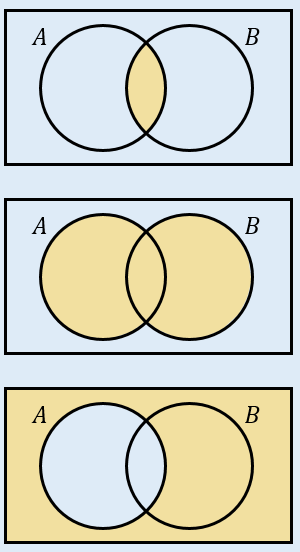 A card is selected at random from a standard pack of playing cards. Let A be the event that the card is an Ace, and D be the event that the card is a diamond.Draw a Venn diagram to represent this information.Find:Given that ,  and .Explain why events  and  are not independentGiven also that , events  and C are mutually exclusive, and events B and C are independent, draw a Venn diagram to represent the situationFind 2B Conditional ProbabilityA school has 75 students in year 12. Of these students, 25 study only humanities subjects (H), and 37 only study science subjects (S). 11 students study both types of subject.Draw a two-way table to show this informationFind:Two four sided dice are thrown together, and the sum of the numbers shown is recorded.Draw a sample space diagram showing the possible outcomesGiven that at least one dice lands on a 3, find the probability that the sum of the two dice is exactly 5State one modelling assumption used in your calculations2C Conditional Probability in Venn Diagrams and  are two events such that ,  and .Draw a Venn diagram showing the probabilities for events  and .Find:2D Probability FormulaeA and B are two events, such that ,  and . Find . and  are two events such that ,  and .Find:2E Tree DiagramsA bag contains 6 green beads and 4 yellow beads. A bead is taken from the bag at random, the colour is recorded and it is not replaced. A second bead is then taken from the bag and its colour recorded. Given that both balls are the same colour, find the probability that they are both yellow.